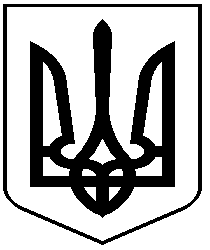 УКРАЇНАСВЯТОШИНСЬКА РАЙОННА В МІСТІ КИЄВІ ДЕРЖАВНА АДМІНІСТРАЦІЯпросп. Перемоги, 97,  м. Київ, 03115, тел. (044) 424-30-06, факс (044) 424-34-16, Е-mail: dokvidsrda@ukr.net    Код ЄДРПОУ 37395418______________ №  ______________на № ____________ від ___________Київська міськадержавна адміністраціяДиректорові Департаменту суспільних комунікацій Хонді М. П.Про заходи з проведення консультацій з громадськістю заплановані на липень 2017 рокуШановна Марино Петрівно!На виконання доручення голови Київської міської державної адміністрації від 21.03.2014 № 6309 до доручення Прем’єр-міністра України від 20.03.2014 № 8699/1/1-14, відповідно до доповідної записки Міністра Кабінету Міністрів України від 17.03.2014, Святошинська районна в місті Києві державна адміністрація надає інформацію про заходи з проведення консультацій з громадськістю заплановані на липень 2017 року згідно запропонованої форми. Додаток: на 4 аркушах в 1 примірнику.З повагоюЗаступник голови									Н. ГусєваНачальник відділу з питань внутрішньої політики та зв’язків з громадськістю Романенко Ірина Олексіївна424 02 58Яковенко Людмила Іванівна 424 73 02				                             ДодатокІнформаціяпро заходи з проведення консультацій з громадськістю, заплановані на липень 2017 рокуЗаступник голови															Н. ГусєваПитання (проект рішення), яке планується винести на обговоренняЗаходи, які заплановані в рамках обговоренняОрієнтовні дати проведення заходівПІБ, посада, контактні дані відповідальної особиВиконання Закону України «Про органи самоорганізації населення». Створення органів самоорганізації населення (мікрорайонних, квартальних, вуличних, будинкових) Святошинського районуЗустрічі з представниками ініціативних груп мешканців районуПостійноРоманенко Ірина Олексіївна – начальник відділу з питань внутрішньої політики та зв’язків з громадськістю тел. 424-02-58Виконання Закону України «Про об’єднання співвласників багатоквартирного будинку»Зустрічі з представниками ініціативних груп мешканців району, проведення інформаційно-роз’яснювальної роботи, надання методичних матеріалів мешканцям безпосередньо або на електронну пошту ПостійноДядченко Анастасія Ігорівна – завідуюча сектором по роботі з ОСББ, ЖБК та відомствами управління житлово-комунального господарства Святошинської районної в місті Києві державної адміністрації 423-91-31Виконання Закону України «Про особливості здійснення права власності у багатоквартирному будинку»Зустрічі з мешканцями та ініціативними групами мешканців, інформаційно-роз’яснювальна робота, участь в установчих зборахПостійноДядченко Анастасія Ігорівна – завідуюча сектором по роботі з ОСББ, ЖБК та відомствами управління житлово-комунального господарства Святошинської районної в місті Києві державної адміністрації 423-91-31Генсицька Світлана Анатоліївна – начальник відділу експлуатації господарства Святошинської районної в місті Києві державної адміністрації423-89-67Про роз’яснення Урядової програми з енергоефективності, так звані «теплі» кредити, відповідно до постанови Кабінету Міністрів України від 08.04.2015 № 231 «Про внесення змін до постанови КМУ від 01.03.2010 № 243»Зустрічі з представниками ОСББ, ЖБК та ТОВ «ГВП-БУД», «Укргазбанк», «Енергооберіг», «Центр енергоефективності» енергозбереження та впровадження енергоефективних заходів у багатоквартирних будинкахПротягом місяцяШевчук Олеся Миколаївна – головний спеціаліст сектору по роботі з ОСББ, ЖБК та відомствами управління житлово-комунального господарства Святошинської районної в місті Києві державної адміністраціїтел. 423-89-95Питання використання землі у Святошинському районі та повноти надходжень до бюджетуЗасідання комісії з питань виконання зобов’язання перед бюджетом, охорони праці та своєчасної, і не нижче визначеного державою мінімального розміру, оплати праці, використання та охорони земель, інших природних ресурсів07.07.201714.07.201721.07.201728.07.2017Каретко Володимир Олександрович – голова Святошинської районної в місті Києві державної адміністрації, голова комісії тел. 424-30-06Додержання вимог законодавства в сфері оплати праці, в тому числі погашення заборгованості по виплаті заробітної платиЗасідання комісії з питань виконання зобов’язання перед бюджетом, охорони праці та своєчасної, і не нижче визначеного державою мінімального розміру, оплати праці, використання та охорони земель, інших природних ресурсів05.07.201712.07.201719.07.201726.07.2017Каретко Володимир Олександрович – голова Святошинської районної в місті Києві державної адміністрації, голова комісії тел. 424-30-06Постанова Кабінету Міністрів України від 19.10.2016 № 719 «Питання забезпечення житлом сімей загиблих військовослужбовців, які брали безпосередню участь в антитерористичній операції, а також інвалідів I-II групи з числа військовослужбовців, які брали безпосередню участь в зазначеній операції, та потребують поліпшення житлових умов»Проведення інформаційно-роз’яснювальної роботи шляхом надання роз’яснень на особистому прийомі громадян та у громадській приймальніПротягом місяцяВізір Людмила Василівна – заступник начальника відділу адресних допомог, гарантій та компенсацій управління праці та соціального захисту населеннятел. 405-92-65Про внесення змін до Порядку забезпечення киян ортопедичними устілками, засобами особистої гігієни, шапочками для купання лежачих хворих, затвердженого наказом від 01.09.2016 № 483Проведення інформаційно-роз’яснювальної роботи шляхом надання роз’яснень на особистому прийомі громадян та у громадській приймальніПротягом місяцяДесятко Олена Іванівна – начальник відділу по обслуговуванню інвалідів, ветеранів війни, праці управління праці та соціального захисту населеннятел. 405-92-73Рішення Київської міської ради №554/1558  від 12 грудня 2016 «Про бюджет міста Києва на 2017 рік», на виконання рішення Київської міської ради від 03 березня  2016 №116/116 «Про затвердження міської цільової програми «Турбота. Назустріч киянам» на 2016-2018 роки зі змінами від 16 березня 2017 року № 11/2233 «Про внесення змін до рішення Київської міської ради від 03 березня  2016 №116/116 «Про затвердження міської цільової програми «Турбота. Назустріч киянам» на 2016-2018 рокиПроведення інформаційно-роз’яснювальної роботи шляхом надання роз’яснень на особистому прийомі громадян та у громадській приймальніПротягом місяцяДесятко Олена Іванівна – начальник відділу по обслуговуванню інвалідів, ветеранів війни, праці управління праці та соціального захисту населеннятел. 405-92-73Рішення Київської міської ради №790/1794 від 22 грудня 2016 «Про затвердження Порядку встановлення засобів обліку гарячого та холодного водопостачання за рахунок коштів бюджету міста Києва окремим пільговим категоріям населення міста Києва»Проведення інформаційно-роз’яснювальної роботи шляхом надання роз’яснень на особистому прийомі громадян та у громадській приймальніПротягом місяцяКравченко Галина Юріївна – заступник начальника управління – начальник відділу житлових субсидій управління праці та соціального захисту населення з житлових субсидій та пільг тел. 405-73-131. Стан  медичного спостереження за вагітними жінками Святошинського району. Організація роботи жіночих консультацій щодо попередження випадків перинатальної смертності.2. Аналіз малюкової смертності в закладах охорони здоров’я району. Медичне забезпечення дитячого населення району. 3. Аналіз роботи районної санаторно-курортної відбіркової комісії у 2017 році (у т.ч. оздоровлення дітей-інвалідів).Медична рада12.07.2017Кришталь Наталія Юріївна – начальник управління охорони здоров’я Святошинського району тел. 450-93-24Про роз’яснення Закону України «Про загальнообов’язкове державне пенсійне страхування»Зустрічі в трудових колективах – організація та проведення консультацій щодо «Школи майбутнього пенсіонера»Протягом місяцяЧугаєва Ірина Володимирівна  – начальник відділу організаційно-інформаційної роботи тел. 200-89-88 